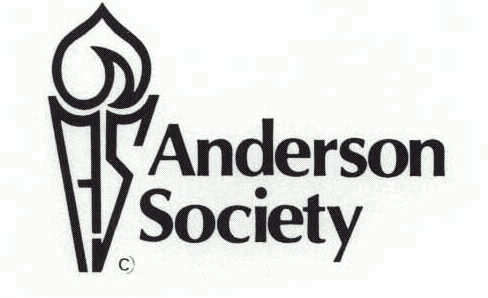 Dear Applicant: The Anderson Society is a leadership honorary that presents the Outstanding Sophomore Award each year. One student, who has made extraordinary contributions to The University of Alabama and/or Tuscaloosa community through his or her academic and extracurricular activities during his or her sophomore year will be chosen and tapped during Honors Day. To be considered for the award, sophomores must complete an application and meet the guidelines listed below: A cumulative G.P.A. of at least 3.3 is required for consideration.  An official transcript (no photocopies) must be submitted with the application.Two letters or recommendations, one from a faculty member concerning academic performance and another from anyone able to assess your personal characteristics, must be submitted with the application. The recommender must sign the letters on the seal of the envelope.  An essay answering the following question must be submitted with the application on a separate sheet of paper: “What is the most important asset of The University of Alabama, and how have you contributed to this asset?”After you have completed the application and the required material, please bring all application materials organized together with your name and Anderson Society labeled on them. The application is due February 16, 2018 by 4:00pm to the Office of Student Involvement (3610 Ferguson Center). If you have any questions about the activities or membership requirements, please contact me at theandersonsociety@gmail.com. Good luck! The Anderson Society looks forward to reading your application. Warm regards, Lillian RothAll applications are due February 16, 2018 @ 4pm to the Office of Student Involvement (3610 Ferguson Center).PART I: (Please type the following biographical information): Name: _________________________________   CWID: __________________________E-Mail: _______________________________    School/College: _____________________ Major(s): _______________________________ Minor(s): __________________________ Hours Earned: __________________________  G.P.A. (Cumulative): _______________ Local Mailing Address: 	__________________________________________________ (Street)    	___________________________________________________(City) (State) (Zip) Parents’ Information:Name(s): __________________________________________  Phone: ____________________Address: 	__________________________________________________ (Street)                        __________________________________________________(City) (State) (Zip) PART II: Please list your outstanding honors, scholastic achievements, leadership experiences, and other activities on one separate page. A resume is acceptable. PART III: Please answer the following question in essay format on one separate sheet of paper: “What is the most important asset of The University of Alabama, and how have you contributed to this asset?” I would like to be considered for the Outstanding Sophomore Award, and I give the Anderson Society the right to review and validate ALL information on this application. I also give the Anderson Society permission to contact my parents if I am selected. I give them these rights with my signature. 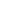 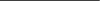 Signature: ___________________________________________ Date: _______________ 